Tisková zpráva	                       	       	  20. 9. 2020Další festivalové ocenění pro ŠarlatánaFilm Agnieszky Holland Šarlatán získal hlavní cenu za režii na respektovaném srbském Evropském filmovém festivalu v PalićiMezinárodní porota Evropského filmového festivalu Palić 2020, který se konal již po sedmadvacáté  v uplynulém týdnu v srbských městech Palić a Subotica, vyhlásila vítěze jednotlivých kategorií. Porota ve složení: Michelle Carey (Německo), Igor Ivanov (Severní Makedonie) a Goran Radovanović (Srbsko) ocenila mezi 12 soutěžními filmy nejnovější film Agnieszky Holland Šarlatán, realizovaný v česko-irsko-polsko-slovenské koprodukci, cenou za nejlepší režii.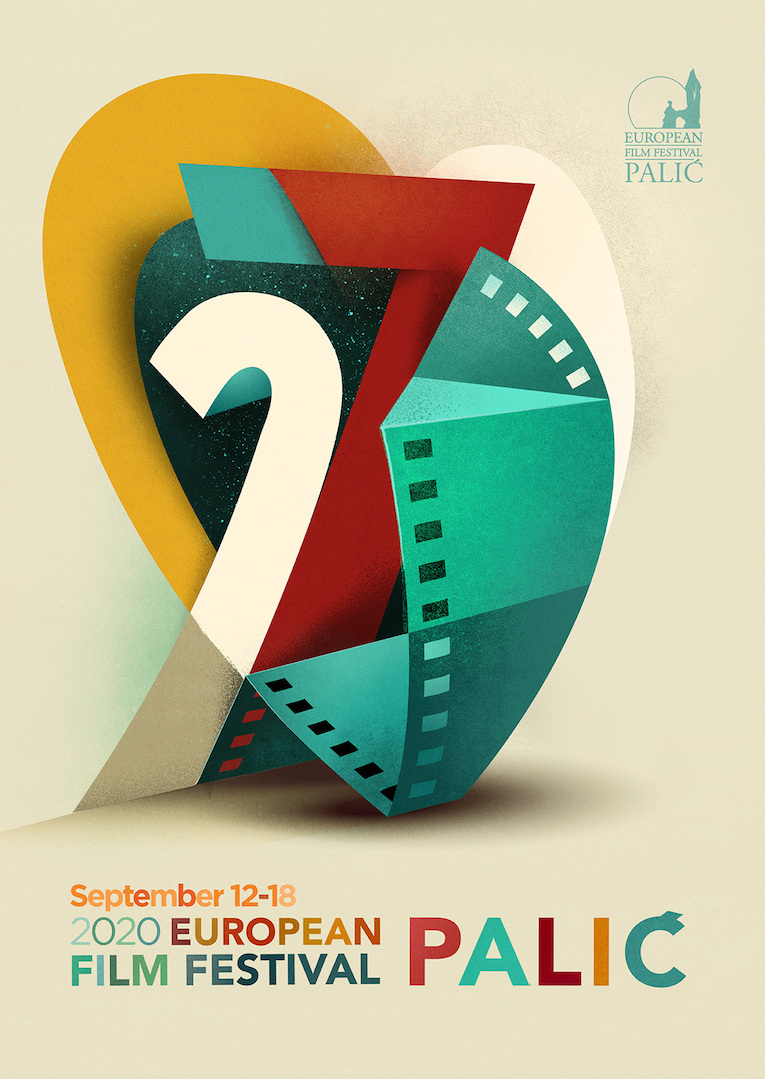 „Již po pět desetiletí Agnieszka Holland s neúnavným odhodláním rozkrývá evropské dějiny dvacátého století. Její tvorba uceleně pokrývá důležitá témata jako vražedné tajemství, historické drama, kult osobnosti a historické a politické rozpětí od kapitalismu přes fašismus až po totalitu v bývalém Československu. A to je známka velkého filmaře, “ uvedla k ocenění porota.Film Šarlatán, inspirovaný skutečným životním příběhem léčitele a bylinkáře Jana Mikoláška,  produkuje společnost Marlene Film Production producentky Šárky Cimbalové. Českým distributorem je společnost CinemArt, o světovou distribuci se stará Films Boutique. Film, který je stále na programu několika desítek kinosálů v ČR, zhlédlo již více než 200 tis. diváků. O nejnovější počin režisérky Agnieszky Holland je v značný zájem i v zahraničí, v současné době už byl Šarlatán prodán do Francie, Španělska, Itálie, Austrálie, Izraele, Turecka, Německa, Rakouska, Bulharska, Maďarska, Islandu, Latinské Ameriky a dalších zemí.SynopseStrhující životopisné drama výjimečného muže obdařeného léčitelskými schopnostmi na pozadí dobových událostí. Příběh je inspirován skutečnými osudy léčitele Jana Mikoláška, na kterého se v průběhu několika desetiletí obracely s prosbou o pomoc tisíce lidí ze všech společenských vrstev včetně nejvýznamnějších osobností politického i kulturního života. Mikolášek je člověk bez odborného lékařského vzdělání, ale s nevšedním a nevysvětlitelným nadáním diagnostikovat a pomocí bylinek léčit nemoci, se kterými si ani doktoři nevědí rady. Jeho mimořádné schopnosti jsou však vykoupeny bojem s vlastními démony. Léčitelství je jeho vnitřní spásou a ochranou před sebou samým.Obsazení:Jan Mikolášek: Ivan Trojan/Josef TrojanFrantišek, asistent: Juraj LojJohanka, sestra: Daniela Voráčková/Melika YildizováBylinkářka Mühlbacherová: Jaroslava PokornáOtec mladého Mikoláška: Martin MyšičkaAlois, bratr mladého Mikoláška: František TrojanZlatohlávek, obhájce: Jiří ČernýVyšetřovatel: Miroslav HanušTajný: Tomáš JeřábekSoudce: Václav KoptaÚředník: Jan BudařGenerál: Martin SittaDomovník: Jan VlasákRežie: Agnieszka HollandScénář: Marek EpsteinNámět: Martin Šulc, Jaroslav SedláčekKamera: Martin ŠtrbaArchitekt: Milan BýčekKostýmy: Katarína Štrbová-BielikováMasky: René Stejskal, Gabriela PolákováStřih: Pavel HrdličkaHudba: Antoni Komasa-LazarkiewiczZvuk: Radim Hladík jr.VFX: Michal KřečekProducenti: Šárka Cimbalová, Kevan Van Thompson
Koproducenti: Mike Downey, Sam Taylor - Film and Music Entertainment, IrskoKlaudia Śmieja-Rostworowska - Madants, PolskoLívia Filusová - Furia Film, SlovenskoČeská televize, Barrandov studio, RTVS, CertiCon, Magic LabŽánr: životopisný/drama/historickýDélka filmu: 118 minFotografie a podklady k filmu: ftp://ftp.cinemart.czKontaktywww.cinemart.cz/filmy/sarlatanwww.facebook.com/filmsarlatanwww.instagram.com/filmsarlatanMediální servis: 2media.czwww.2media.czwww.facebook.com/2media.czwww.instagram.com/2mediacz